Rutin för ökad säkerhet i Lindome Gifs ungdomsverksamhet- gäller ALLA ledare över 18 år oavsett roll inom lagetInformation Styrelsen har tagit ett beslut om att från och med VT 19 begära in begränsade registerutdrag från alla ledare som är över 18 år. Inom ramen för Lindome GIF:s värdegrundsarbete, arbetar föreningen för att vår ungdomsverksamhet alltid ska vara en trygg och säker plats för alla våra spelare, ledare och föräldrar. Begränsade registerutdrag syftar till att bekämpa sexuella övergrepp mot barn och sexuell exploatering av barn och barnpornografi.Registerutdraget ska lämnas in av dig som är aktiv ledare eller har annan roll inom vår förening och som är över 18 år. Detta kommer att ske vartannat år, samt efter uppstart av nya lag. Vad säger lagen? Lag (2013:852) om registerkontroll  Den 18 december 2013 började en lag gälla, som säger att om någon vill ta anställning eller utföra uppdrag som innebär regelbunden kontakt med barn, så har uppdragsgivaren rätt att begära ett registerutdrag på den sökande (ett registerutdrag är en lista över en persons brottshistorik, och kan bara begäras ut av personen själv). Nytt med lagen är att den alltså numera inte bara gäller anställda utan också ideella ledare som är i direkt och regelbunden kontakt med barn genom sitt ideella uppdrag.  ”Lagen om registerkontroll av personer som ska arbeta med barn innebär att en förening har möjlighet att be den som erbjuds en anställning, ett uppdrag eller en praktiktjänstgöring inom föreningens verksamhet om ett begränsat utdrag ur belastningsregistret, om arbetet innebär direkt och regelbunden kontakt med barn (upp till 18 år)”.1 ”De brott som syns i ett begränsat utdrag ur belastningsregistret är samtliga sexualbrott och barnpornografibrott samt även uppgifter om mord, dråp, grov misshandel, människorov, människohandel, grovt rån och olaga tvång.” Hur kommer det gå till?  Alla ledare över 18 år måste begära ut ett registerutdrag från polisen för att visa upp för föreningen.  
På https://polisen.se/tjanster-tillstand/belastningsregistret/ finns information om hur du gör för att begära ett registerutdrag om dig själv. Välj blanketten ”Arbete med barn i annan verksamhet än skola och barnomsorg (442.14)”. Blanketten skickas till polisen och ditt registerutdrag skickas sedan till din folkbokföringsadress efter ungefär två veckor.  
 När du har det i handen ska du visa upp det för ansvariga personer i föreningen på angivet datum.  
 En anteckning görs om att registerutdraget är inlämnat och om det är godkänt. Ingenting får dokumenteras gällande innehållet i registret.  
 Utdraget kommer sedan att lämnas tillbaka till dig.  
 Om registret innehåller för uppdraget negativ information fattas ett beslut utifrån styrelsens mandat om personens eventuella uppdrag Alla ledare över 18 år kommer behöva lämna in ett nytt utdrag i mars, minst vartannat år, samt i samband med uppstart av nya lag för året.Hur ofta får man ta ut det? Varje person har rätt till ett utdrag per år och lagen föreskriver att registerutdraget inte får vara äldre än ett år för att vara giltigt.Vem kontrollerar? Utdragen kommer endast att kontrolleras av två ansvariga för föreningens värdegrundsarbete och som är utsedda av styrelsen i förtroende.Vilka övriga åtgärder genomförs i föreningen? Vi arbetar ständigt med förebyggande åtgärder i vårt värdegrundsarbete, samt mot droger, tobak och alkohol.     Styrelsen   Lindome Gif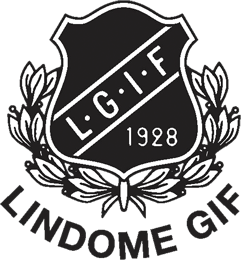 